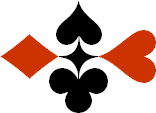 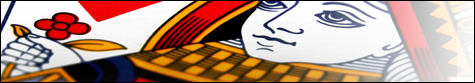 Serie 08 boekje 09 - West opent 1 SA   Bied beide handen
© Bridge OfficeAuteur: Thijs Op het Roodt

U bent altijd West en uw partner is Oost.Indien niet anders vermeld passen Noord en Zuid.Is het spelnummer rood dan bent u kwetsbaar.Wanneer oost of west past, is de bieding afgelopen.Na het eerste boekje vonden de cursisten dit zo leuk, dat ik maar de stoute schoenen heb aangetrokken en meerdere van deze boekjes ben gaan schrijven.

Het enthousiasme van de cursisten heeft mij doen besluiten om deze boekjes gratis aan iedereen die ze wil hebben, beschikbaar te stellen.

Ik heb bewust in eerste instantie geen antwoorden bij de boekjes gemaakt. Maar op veler verzoek toch met antwoorden.Ik zou het waarderen, wanneer u mijn copyright zou laten staan.

Mocht u aan of opmerkingen hebben, laat het mij dan weten.Ik wens u veel plezier met deze boekjes.
1♠HB108Noord

West     OostZuid♠AV973AV973♥H974Noord

West     OostZuid♥B105B105♦H6Noord

West     OostZuid♦B93B93♣HV7Noord

West     OostZuid♣B8B81515999
Bieding West

Bieding West
Bieding Oost
Bieding Oost
Bieding Oost
11223344556677889910102♠A10Noord

West     OostZuid♠V75V75♥A84Noord

West     OostZuid♥HV976HV976♦A64Noord

West     OostZuid♦99♣AB1074Noord

West     OostZuid♣863286321717777
Bieding West

Bieding West
Bieding Oost
Bieding Oost
Bieding Oost
11223344556677889910103♠A108Noord

West     OostZuid♠B764B764♥V1097Noord

West     OostZuid♥542542♦AH3Noord

West     OostZuid♦B976B976♣ H84Noord

West     OostZuid♣A9A91616666
Bieding West

Bieding West
Bieding Oost
Bieding Oost
Bieding Oost
11223344556677889910104♠76Noord

West     OostZuid♠HV83HV83♥AH5Noord

West     OostZuid♥104104♦AVB5Noord

West     OostZuid♦862862♣B1072Noord

West     OostZuid♣H954H9541515888
Bieding West

Bieding West
Bieding Oost
Bieding Oost
Bieding Oost
11223344556677889910105♠A62Noord

West     OostZuid♠HV974HV974♥72Noord

West     OostZuid♥109109♦AHVB2Noord

West     OostZuid♦9393♣H93Noord

West     OostZuid♣AV75AV751717111111
Bieding West

Bieding West
Bieding Oost
Bieding Oost
Bieding Oost
11223344556677889910106♠HV3Noord

West     OostZuid♠A106A106♥H32Noord

West     OostZuid♥77♦HVNoord

West     OostZuid♦10986421098642♣HB752Noord

West     OostZuid♣A103A1031717888
Bieding West

Bieding West
Bieding Oost
Bieding Oost
Bieding Oost
11223344556677889910107♠A853Noord

West     OostZuid♠66♥B102Noord

West     OostZuid♥AH764AH764♦AH7Noord

West     OostZuid♦964964♣H63Noord

West     OostZuid♣B875B8751515888
Bieding West

Bieding West
Bieding Oost
Bieding Oost
Bieding Oost
11223344556677889910108♠A1083Noord

West     OostZuid♠954954♥B7Noord

West     OostZuid♥VV♦AB73Noord

West     OostZuid♦V965V965♣AB7Noord

West     OostZuid♣H10862H108621515777
Bieding West

Bieding West
Bieding Oost
Bieding Oost
Bieding Oost
11223344556677889910109♠B105Noord

West     OostZuid♠AV6AV6♥AV64Noord

West     OostZuid♥B85B85♦AHV2Noord

West     OostZuid♦65436543♣84Noord

West     OostZuid♣A53A531616111111
Bieding West

Bieding West
Bieding Oost
Bieding Oost
Bieding Oost
112233445566778899101010♠V984Noord

West     OostZuid♠HB3HB3♥AHB4Noord

West     OostZuid♥8585♦A4Noord

West     OostZuid♦H10632H10632♣B42Noord

West     OostZuid♣H96H961515101010
Bieding West

Bieding West
Bieding Oost
Bieding Oost
Bieding Oost
1122334455667788991010